CST毛细吸水时间测试仪/污泥毛细吸水时间测定仪 型号：ZRX-223961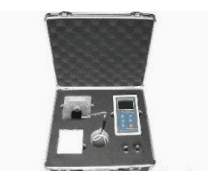 概述  CST毛细吸水时间测试仪（Capillary Suction Time）于1970年起已被广泛应用，它可用于多个领域：在城市污泥脱水预处理中，通过CST测定污泥脱水的难易程度，进而确定PAM的选型，实现ＰＡＭ的优化投加；由于污泥的过滤性和状态影响着几乎所有不同类型的脱水设备的输出量，这些设备包括：干化床，压带机，真空过滤器，压滤机和离心分离机等， 通过CST的快速和可靠的测量来指导上述设备的运行，能起到积极的作用；在油田化学处理剂测试和研究中，用来评价泥浆抑制分散性能力、钻井液的防膨胀能力、钻井液的抑制水化分散能力、优化入井工作液配方，如处理剂种类、用量及配比等，也可作为分析、评价页岩分类的新方法，在废钻井液絮凝处理过程中，CST值直观地反映脱稳情况进而确定絮凝剂的絮凝性能，以利用筛选絮凝剂及其浓度。CST测试仪功能及特点采用纳瓦级Microchip智能芯片；测量精度能达到0.1秒；对每组测量高能实现30次记录；具有测试数据的存储、平均、查询、删除功能；多种低功耗节能处理，一对5号电池可以使用2年以上；大屏幕液晶显示测试状态和数据； 26分钟无动作可以实现自动休眠；采用易于操作的翻盖式测试座；低电量显示提醒 技术参数外形尺寸：箱 310mm×286mm×98mm；测试仪 82mm×152mm×35mm产品重量：总重 1.2kg；测试仪重 0.3kg工作电压：3V（AA5碱性电池×2）温度：-10~55℃湿度：0~95%量程：0-999秒设备组成CST测试仪CST测试座长加液管短加液管 